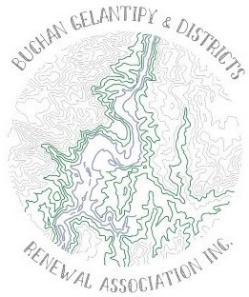 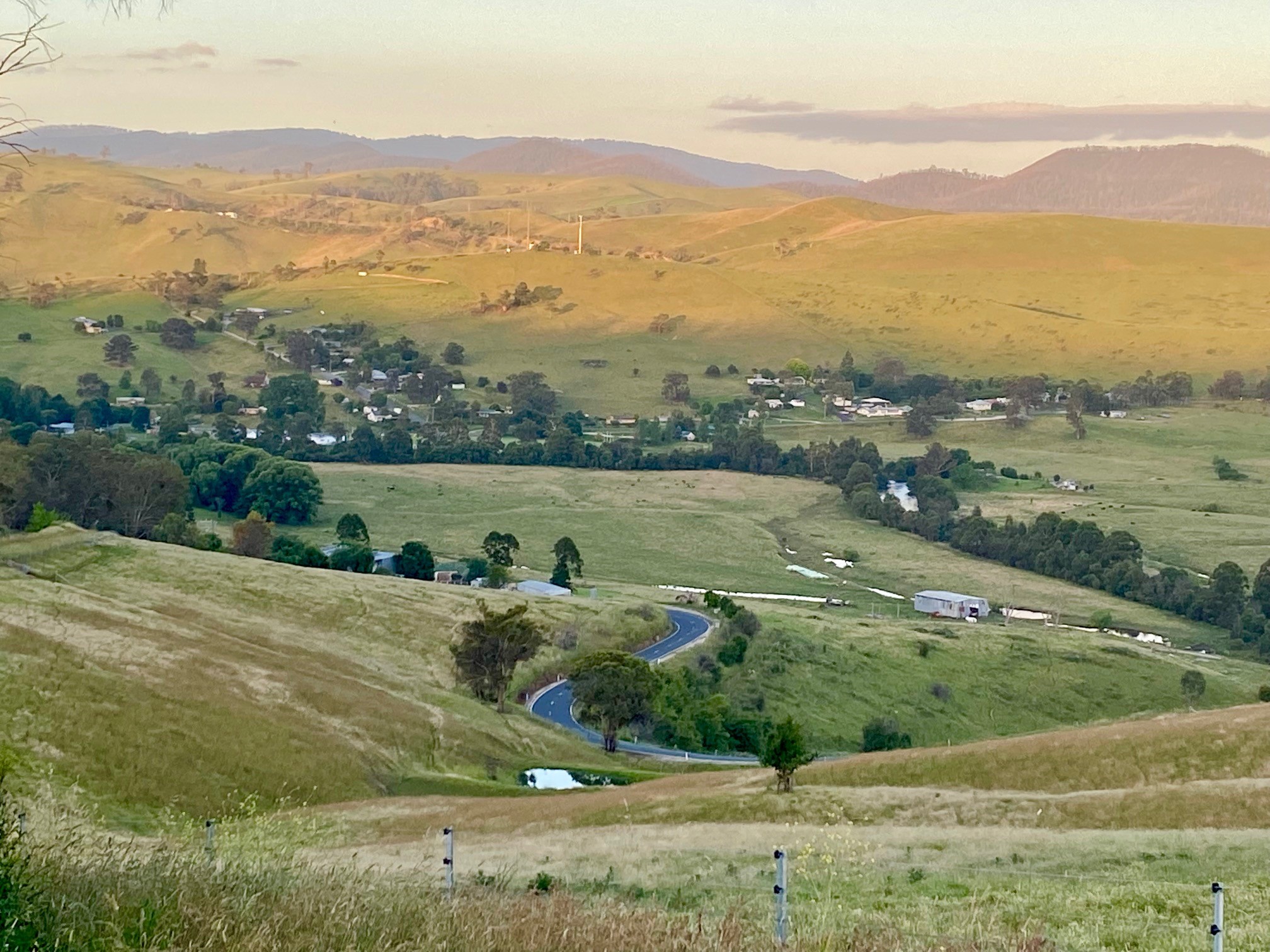 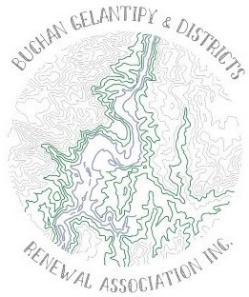 Meeting Agenda – 2023Meeting Agenda – 2023Meeting Agenda – 2023Meeting Agenda – 2023Venue: Venue: Microsoft Teams - Click here to join the meetingMicrosoft Teams - Click here to join the meetingDate: Date: 01.11.202301.11.2023Meeting time Meeting time 6pm6pmCommittee:Committee:K Hodge (6.30pm), D Graham, K Pearce, S Freeman, A Brewer, D Mraz, S Davies, M McColeK Hodge (6.30pm), D Graham, K Pearce, S Freeman, A Brewer, D Mraz, S Davies, M McColeChairperson:Chairperson:S Freeman S Freeman Council Representatives:Council Representatives:Rachel EastmanRachel EastmanGuest/s: Guest/s: Apologies:Apologies:Eva GrundenEva GrundenWelcome and Acknowledgement of CountryWelcome and Acknowledgement of CountryI would like to acknowledge the Gunaikurnai, Monero and Bidawel people who are the Traditional Custodians of the land that encompasses East Gippsland Shire. We pay our respects to all Aboriginal and Torres Strait Islander people living in East Gippsland, their Elders past and present and the Country we meet on today.I would like to acknowledge the Gunaikurnai, Monero and Bidawel people who are the Traditional Custodians of the land that encompasses East Gippsland Shire. We pay our respects to all Aboriginal and Torres Strait Islander people living in East Gippsland, their Elders past and present and the Country we meet on today.Standing Agenda oVERVIEWStanding Agenda oVERVIEWStanding Agenda oVERVIEWStanding Agenda oVERVIEW#AGENDAAGENDALEAD1.ApologiesApologies2.Previous MinutesMotion: That Minutes of Meeting 4 October 2023 be accepted.Moved: Kirstie Pearce Seconded: Margie McColePrevious MinutesMotion: That Minutes of Meeting 4 October 2023 be accepted.Moved: Kirstie Pearce Seconded: Margie McColeSusan3.PRESIDENT’S REPORTNo report tabledPRESIDENT’S REPORTNo report tabled4.TREASURER’S REPORTThat the Treasurers Report and Profit & Loss Statement Oct 2023 be accepted. Moved: Kirstie Pearce   Seconded: Susan FreemanAnne Brewer was successful with a Regional Arts Victoria (RAV) grant for community arts & crafts activities.East Gippsland Community Foundation Youth Focus Grant – Susan requested extension (an additional 6 months – to approx. May/June 2023) to work through some youth-led .TREASURER’S REPORTThat the Treasurers Report and Profit & Loss Statement Oct 2023 be accepted. Moved: Kirstie Pearce   Seconded: Susan FreemanAnne Brewer was successful with a Regional Arts Victoria (RAV) grant for community arts & crafts activities.East Gippsland Community Foundation Youth Focus Grant – Susan requested extension (an additional 6 months – to approx. May/June 2023) to work through some youth-led .Kirstie5.COMMUNITY PRIORITIESIN CONFIDENCE discussion notes removedCommunity BusContinue to research. Timeframes for delivery of vehicle 8 months. Estimates have been calculated for running costs. Some further funding may need to be sought. Model considering Toyota HiAce.COMMUNITY PRIORITIESIN CONFIDENCE discussion notes removedCommunity BusContinue to research. Timeframes for delivery of vehicle 8 months. Estimates have been calculated for running costs. Some further funding may need to be sought. Model considering Toyota HiAce.Kate6.LETTERS OF SUPPORTBuchan & District Community Meals (approx. x6) – EGCF fundingBuchan & District Christmas Party - 16 December – EGCF funding $5000. Looking to meet and connect with key community groups for Christmas celebrations. Will get catered for and considering paid employee for clean up (so community can just enjoy). Noting next year, funding may not be available and may have to pay.This year at Buchan Golf Club. Catering options are Baked Potatoes and the  Travelling Squid. Will contact  Big Bears Donuts.LETTERS OF SUPPORTBuchan & District Community Meals (approx. x6) – EGCF fundingBuchan & District Christmas Party - 16 December – EGCF funding $5000. Looking to meet and connect with key community groups for Christmas celebrations. Will get catered for and considering paid employee for clean up (so community can just enjoy). Noting next year, funding may not be available and may have to pay.This year at Buchan Golf Club. Catering options are Baked Potatoes and the  Travelling Squid. Will contact  Big Bears Donuts.Susan7.COMMUNITY RENEWAL PLANSome editing needed in Draft V5.Suzanne and Margie to run fresh eyes over draft then Susan will advise when ready to send to printers.COMMUNITY RENEWAL PLANSome editing needed in Draft V5.Suzanne and Margie to run fresh eyes over draft then Susan will advise when ready to send to printers.Susan8.EMERGENCY RECOVERY VICTORIA – LOCAL ECONOMIC RECOVERY - ROUND 1
(COMMUNITY FACILITIES)Buchan Rec Reserve – New Generator (inc. EGSC partial funding support) In Progress.Gelantipy Hall - Works started. Estimated finish end of year. Needed some top up funding, as there was a bit more work than planned.Wulgulmerang  - Vinyl installation on trackBuchan Mechanics Hall – Kitchen to be relined and painted during December. FRRR grant for a vinyl installation in kitchen.ERV grant  - deposit paid for new roller blinds on windows and drapes instead of bifolds.Suzanne commented the hall is “looking good”.LER1 Expected to Acquit by end of December.EMERGENCY RECOVERY VICTORIA – LOCAL ECONOMIC RECOVERY - ROUND 1
(COMMUNITY FACILITIES)Buchan Rec Reserve – New Generator (inc. EGSC partial funding support) In Progress.Gelantipy Hall - Works started. Estimated finish end of year. Needed some top up funding, as there was a bit more work than planned.Wulgulmerang  - Vinyl installation on trackBuchan Mechanics Hall – Kitchen to be relined and painted during December. FRRR grant for a vinyl installation in kitchen.ERV grant  - deposit paid for new roller blinds on windows and drapes instead of bifolds.Suzanne commented the hall is “looking good”.LER1 Expected to Acquit by end of December.Susan9.PARKS VICTORIA (PV)Pool was ready to re-open, but due to heavy rains the water was too dirty (a bit green, emptying to clean)Kirstie advised it is now open. Bridge No.2 currently under construction. For completion early November.Parks to put notice in Phoenix.Caves Reserve at capacity on Grand Final Weekend; slightly down on last years numbers. RV Dump point – Investigating option at Caves Road, Buchan Caves Reserve (PV/EGSC)PV/EGSC Meeting and idea raised at PV internally. Some feedback includes…Heritage officer – indifferentGLAWAC – no response at this timeHealth Officer - Not a fan, concerns around the management of the site.Some staff resistance.Stephen Kleinitz advised still doesn't see it happening for a year once everyone is happy with the process.Hamish and GLAWAC are working at Balley Hooley re scope of works. Additional camp sites, BBQ's, working on walking track, yarning circle, roadworks and the access to the canoe launch. Most likely start after Christmas. PARKS VICTORIA (PV)Pool was ready to re-open, but due to heavy rains the water was too dirty (a bit green, emptying to clean)Kirstie advised it is now open. Bridge No.2 currently under construction. For completion early November.Parks to put notice in Phoenix.Caves Reserve at capacity on Grand Final Weekend; slightly down on last years numbers. RV Dump point – Investigating option at Caves Road, Buchan Caves Reserve (PV/EGSC)PV/EGSC Meeting and idea raised at PV internally. Some feedback includes…Heritage officer – indifferentGLAWAC – no response at this timeHealth Officer - Not a fan, concerns around the management of the site.Some staff resistance.Stephen Kleinitz advised still doesn't see it happening for a year once everyone is happy with the process.Hamish and GLAWAC are working at Balley Hooley re scope of works. Additional camp sites, BBQ's, working on walking track, yarning circle, roadworks and the access to the canoe launch. Most likely start after Christmas. Susan12.EAST GIPPSLAND SHIRE COUNCIL (EGSC)Place Manager ReportMain Street and Linkages Project – In ProgressConstruction works commenced with contractors on site.Electric Vehicle Charging Station (will occur at same time as Buchan - Recreation Reserve Upgrade Project (Project Reference Group – PRG)The detail design and engineering plans have been tendered for the upgrade to the Netball and Tennis courts. Loft Architects are continuing the development of the detail design plans for the new pavilion, informed by community feedback and the PRG.RV Dump Point (Refer PV update)Play Space and Pump Track. No site agreed upon at this stage. Suggestions of Main Street (Council Land) and offer at Buchan Recreation Reserve (DEECA) have been rejected. Site opposite kindergarten on Buchan-Orbost Road (Vic Roads) subject to flooding (pooling), road safety issues and no access to public toilets. Investigations continue.Note: Enquiries via EGSC Community Facilities and Open Space team, possible consideration on Uniting Church site if acquisition successful. TBACommunity Led Emergency Relief Centres (ERCs) training throughout the East Gippsland Shire is in Buchan on 20th November at Buchan Rec Reserve.Suzanne Davies advised she is participating.EAST GIPPSLAND SHIRE COUNCIL (EGSC)Place Manager ReportMain Street and Linkages Project – In ProgressConstruction works commenced with contractors on site.Electric Vehicle Charging Station (will occur at same time as Buchan - Recreation Reserve Upgrade Project (Project Reference Group – PRG)The detail design and engineering plans have been tendered for the upgrade to the Netball and Tennis courts. Loft Architects are continuing the development of the detail design plans for the new pavilion, informed by community feedback and the PRG.RV Dump Point (Refer PV update)Play Space and Pump Track. No site agreed upon at this stage. Suggestions of Main Street (Council Land) and offer at Buchan Recreation Reserve (DEECA) have been rejected. Site opposite kindergarten on Buchan-Orbost Road (Vic Roads) subject to flooding (pooling), road safety issues and no access to public toilets. Investigations continue.Note: Enquiries via EGSC Community Facilities and Open Space team, possible consideration on Uniting Church site if acquisition successful. TBACommunity Led Emergency Relief Centres (ERCs) training throughout the East Gippsland Shire is in Buchan on 20th November at Buchan Rec Reserve.Suzanne Davies advised she is participating.Rachel13.OTHER BUSINESSBuchan Flower show at the Mechanics Hall this weekendAqua aerobics at the BARC, going well and all enjoying themselves. Extend sessions for another month.Anne advised contacts from the Wellbeing program want to engage with the CRC. Evaluation team – evaluating the whole program. Want to meet with CRC for 30 minutes at next meeting.Michelle Dowsett coming to next meeting for confirmation of $50,000Kate requested CRC continue to gather information and testimonials to keep Susan’s contract past June 2024.OTHER BUSINESSBuchan Flower show at the Mechanics Hall this weekendAqua aerobics at the BARC, going well and all enjoying themselves. Extend sessions for another month.Anne advised contacts from the Wellbeing program want to engage with the CRC. Evaluation team – evaluating the whole program. Want to meet with CRC for 30 minutes at next meeting.Michelle Dowsett coming to next meeting for confirmation of $50,000Kate requested CRC continue to gather information and testimonials to keep Susan’s contract past June 2024.AllMeeting ClosedMeeting Closed6:59pmNext meeting: 6 December 2023   Next meeting: 6 December 2023   